PENGARUH KINERJA BHABINKAMTIBMAS TERHADAP CITRA POLISI DI MATA MASYARAKAT WILAYAH KECAMATAN BANDUNG KIDUL(Studi Korelasi Antara Kinerja Bhabinkamtibmas terhadap Citra Polisi Dimata Masyarakat Wilayah Kecamatan Bandung Kidul)THE EFFECT OF BHABINKAMTIBMAS PERFORMANCE ON THE IMAGE OF THE POLICE IN BANDUNG KIDUL 
DISTRICT AREA(Correlation Study Between the Performance of Bhabinkamtibmas and the Image of the Police in the Eyes of the Community in 
Bandung Kidul District)Oleh:Gildan Assyakur Hidayatulloh (192050516)SKRIPSIUntuk Memperoleh Gelar Sarjana Pada Program Studi Ilmu Komunikasi Fakultas Ilmu Sosial Dan Ilmu Politik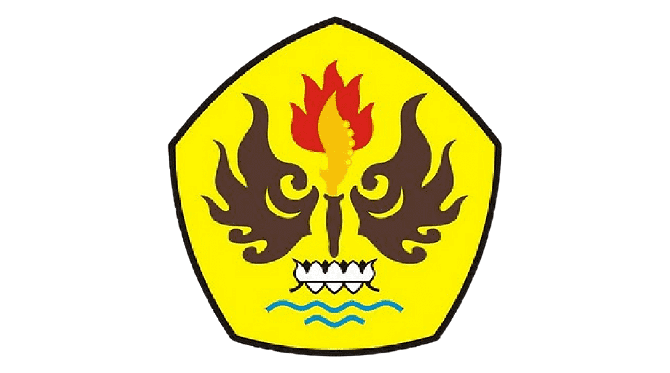 FAKULTAS ILMU SOSIAL DAN ILMU POLITIKUNIVERSITAS PASUNDANBANDUNG2023